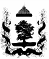                     П О С Т А Н О В Л Е Н И Е                   Администрация  Ковровского  районаО   внесении   изменений   в  постановление администрации  Ковровского   района    от 26.04.2012    №  377   В  целях совершенствования порядка предоставления компенсации родителям (законным представителям) части расходов на приобретение путевок в загородный оздоровительный лагерь   п о с т а н о в л я ю:1.  Внести изменения в Порядок предоставления компенсации родителям (законным представителям) части расходов на приобретение путевок в загородный оздоровительный лагерь, утвержденный постановлением администрации Ковровского района от 26.04.2012 № 377, исключив пункт 5 и абзац 2 пункта 16.Считать п.п. 6-16 соответственно пунктами 5-15.2. Контроль за исполнением настоящего постановления возложить на и.о. начальника управления образования администрации Ковровского района          И.Е. Медведеву. И.о. главы Ковровского района                                                          В.В. Скороходов          Разослать:Имя файла: О внесении изменений в постановление администрации Ковровкого района от 26.04.2012 № 37720.11.2015Т.А. Краснова 25.11.2015 № 823Готовил:заведующий отделом дополнительного образования и воспитательной работы  МБУ «Центр развития образования» Ковровского районаТ.А. Краснова(дата)Согласовано:И.о.начальника управления образованияИ.Е. Медведева(дата)начальник правового управленияИ.В. Иванова(дата)1)2)администрации – 1 экз.финансовому управлению – 1 экз.3)управлению образования  – 2 экз. (копия)